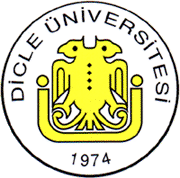 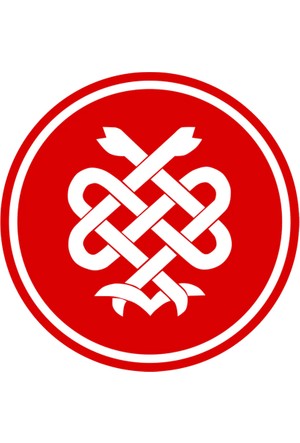 	DİCLE ÜNİVERSİTESİ	TIP FAKÜLTESİ2020–2021 DERS YILI		                                    DÖNEM-II                      KAN-DOLAŞIM VE SOLUNUM         DERS KURULU13.10.2020-07.12.2020DİCLE ÜNİVERSİTESİ TIP FAKÜLTESİ 2020–2021 EĞİTİM-ÖĞRETİM YILI DÖNEM-II, KAN - DOLAŞIM – SOLUNUM SİSTEMİ DERS KURULUPRATİKPROGRAMIDİCLE ÜNİVERSİTESİ TIP FAKÜLTESİ 2020–2021 EĞİTİM-ÖĞRETİM YILIDÖNEM – II 2020- 2021 KAN - DOLAŞIM – SOLUNUM SİSTEMİ DERS KURULUİYİ HEKİMLİK UYGULAMALARI PROGRAMIDÖNEM – II İHU Koordinatörü: Prof.Dr.Mahmut BALKANDerslerTeorikPratikToplamFizyoloji481664Anatomi332053Histoloji301242Biyofizik12618Mikrobiyoloji10212GöğüsHastalıkları2-2TıbbiBiyoloji2-2PDÖ12-12Toplam14956205DersKuruluBaşkanı: Prof.Dr.Mahmut BALKANDersKuruluBaşkanı: Prof.Dr.Mahmut BALKANDersKuruluBaşkanı: Prof.Dr.Mahmut BALKANDersKuruluÜyeleriDersKuruluÜyeleriDersSaatiProf.Dr.Hüda DİKEN(Fizyoloji)36Prof.Dr.Mustafa KELLE(Fizyoloji)12Prof.Dr.M.Cudi TUNCER(Anatomi)8Prof.Dr.Ayda DEMİRANT(Anatomi)6Prof.Dr.Orhan TACAR(Anatomi)4Prof.Dr.Vatan KAVAK(Anatomi)4Prof.Dr. Özlen KARABULUT(Anatomi)11Prof.Dr.Zülküf AKDAĞ(Biyofizik)12Prof.Dr.Engin DEVECİ(Histoloji)17Prof.Dr.Ayfer AKTAŞ(Histoloji)4Doç. Dr. Selçuk TUNİK(Histoloji)7Doç. Dr. Cenap EKİNCİ(Histoloji)2Prof. Dr. Mahmut METE(Mikrobiyoloji)10Prof. Dr. Mahmut BALKAN(TıbbiBiyoloji-Genetik)2Dr.Öğr.ÜyesiMelike DEMİR TAYLAN(Göğüs Hast.)2PDÖ12TOPLAM149Ders Kurulunun AdıDÖNEM II KAN DOLAŞIM VE SOLUNUMDers Kurulunun TürüZorunluDers Kurulunun Kredisi13Eğitim DiliTürkçeDers Kurulunun SorumlusuProf.Dr. Mahmut BALKANDers Kurulunun Ön KoşullarıYokDers Kurulunun Süresi8 haftaTeorik ders saati149Uygulamalı ders saati56Ders Kurulunun İçeriğiKardiyovasküler sistem ve Solunum sisteminin fizyolojik işleyişi, anatomik yapılanması, histolojik yapısı, biyofizik süreçlerle olan ilişkisi, mikrobiyolojinin temel konuları Ders Kurulunun AmacıDolaşım ve Solunum sistemini oluşturan yapıların Anatomisi, Dolaşım ve Solunum sistemini oluşturan yapıların gelişimi ve histolojisi hakkında, Dolaşım ve Solunum fizyolojisi hakkında, Dolaşım ve solunum dinamiği ve Biyofiziği,Kalpteki biyoelektriksel süreçler hakkında, EKG’nin klinik yorumu ve solunum fonksiyon testlerinin yorumu hakkında bilgi ve beceri kazanmak.Öğrenim ÇıktılarıDolaşım ve solunum sistemini oluşturan yapılardan Larenks, Farenks, Trakea, kalp, akciğer, arterial, venöz ve lenfatik sistemlerin anatomic ayrıntılarını tanıyabilmeli ve açıklayabilmeliSolunum ve Dolaşım sistemini oluşturan yapıların embriyolojisi ve histolojisi hakkında bilgi sahibi olmak, kan dokusunu oluşturan hücreleri, solunum ve dolaşım sistemini oluşturan doku hücrelerini mikroskopta tanıyabilmek.Bağışıklık sistemi fizyolojisi, lökositler ve inflamasyon, Kan kaybının önlenmesi, Kalbin özel uyarı ve iletim sistemi, EKG’nin oluşumu ve fizyolojik yorumu, kalp döngüsü, vücut ve kan akımının fizyolojisi, Solunumun regülasyon mekanizması hakkında bilgi sahibi olmak. Kanama ve pıhtılaşma zamanı tayini, Lökosit sayımı ve periferik yayma gibi dolaşım ve solunum fizyolojisine ilişkin bazı laboratuar pratiklerini kazanmaKalpte oluşan elektriksel süreçler ve biyopotansiyeller, Kalbin yaptığı iş ve kalbin gücü, akım basınç ve direncin biyofiziksel temelleri, kan akımı damarların genişleyebilirliği ve kan akımı, Laplace yasası ve solunum biomekaniği hakkında bilgi sahibi olmakEKG’nin klinik yorumu hakkında temel bilgileri edinmek.Boyun ve toraksın radyolojik anatomisi hakkında bilgi sahibi olmak.Solunum fonksiyon testlerinin klinik yorumu hakkında bilgi sahibi olmakÖğretmeYöntemi(leri)Amfidersi, demonstrasyon, uygulama, deney, ödev,DeğerlendirmeYöntemiÇSS,  OYPS, Pratik Değerlendirme, Ödev, PerformansDeğerlendirmesiÖnerilenKaynaklarGuyton&Hall, Tıbbi Fizyoloji,2017DÖNEM 2DÖNEM 2DÖNEM 2DÖNEM 2DÖNEM 2DÖNEM 2DÖNEM 2KOMİTE 2: KAN, DOLAŞIM ve SOLUNUM DERS KURULU                                                     13.10.2020-  07.12.2020KOMİTE 2: KAN, DOLAŞIM ve SOLUNUM DERS KURULU                                                     13.10.2020-  07.12.2020KOMİTE 2: KAN, DOLAŞIM ve SOLUNUM DERS KURULU                                                     13.10.2020-  07.12.2020KOMİTE 2: KAN, DOLAŞIM ve SOLUNUM DERS KURULU                                                     13.10.2020-  07.12.2020KOMİTE 2: KAN, DOLAŞIM ve SOLUNUM DERS KURULU                                                     13.10.2020-  07.12.2020KOMİTE 2: KAN, DOLAŞIM ve SOLUNUM DERS KURULU                                                     13.10.2020-  07.12.2020KOMİTE 2: KAN, DOLAŞIM ve SOLUNUM DERS KURULU                                                     13.10.2020-  07.12.2020TARİHGÜNSAATDERSKONUÖĞRETİM ÜYESİ13.10.2020Salı1DK BaşkanıDers Kurulu Amaç ve Öğrenim HedefleriDers Kurulu Başkanı Prof.Dr. M.BALKAN13.10.2020Salı2AnatomiThoraks duvarı anatomisiProf.Dr.Ö.KARABULUT13.10.2020Salı3FizyolojiLökositler ve Fonksiyonel ÖzellikleriProf.Dr.H.DİKEN13.10.2020Salı4FizyolojiLökositler ve Fonksiyonel ÖzelliklerProf.Dr.H.DİKEN13.10.2020Salı5AnatomiThorax duvarı anatomisiProf.Dr.Ö.KARABULUT13.10.2020Salı6AnatomiThorax duvarı anatomisiProf.Dr.Ö.KARABULUT13.10.2020Salı7Serbest Çalışma13.10.2020Salı8Serbest Çalışma14.10.2020Çarşamba1AnatomiMediastinumProf.Dr.Ö.KARABULUT14.10.2020Çarşamba2AnatomiDiafragmaProf.Dr.Ö.KARABULUT14.10.2020Çarşamba3Histoloji ve EmbriyolojiLenf düğümü histolojisiProf.Dr.E.DEVECİ14.10.2020Çarşamba4Histoloji ve EmbriyolojiLenf düğümü histolojisiProf.Dr.E.DEVECİ14.10.2020Çarşamba5Serbest Çalışma14.10.2020Çarşamba6Serbest Çalışma14.10.2020Çarşamba7Serbest Çalışma14.10.2020Çarşamba8Serbest Çalışma15.10.2020Perşembe1Anatomi, FizyolojiA – Anatomi, B- FizyolojiLABV.KavakÖ. Karabulut C.TuncerH.DikenM.KelleM.AybakM.Baylan15.10.2020Perşembe2Anatomi, FizyolojiA – Anatomi, B- FizyolojiLABV.KavakÖ. Karabulut C.TuncerH.DikenM.KelleM.AybakM.Baylan15.10.2020Perşembe3Anatomi, FizyolojiB – Anatomi, A- FizyolojiLABV.KavakÖ. Karabulut C.TuncerH.DikenM.KelleM.AybakM.Baylan15.10.2020Perşembe4Anatomi, FizyolojiB – Anatomi, A- FizyolojiLABV.KavakÖ. Karabulut C.TuncerH.DikenM.KelleM.AybakM.Baylan15.10.2020Perşembe5Anatomi, FizyolojiD – Anatomi, C- FizyolojiLABV.KavakÖ. Karabulut C.TuncerH.DikenM.KelleM.AybakM.Baylan15.10.2020Perşembe6Anatomi, FizyolojiD – Anatomi, C- FizyolojiLABV.KavakÖ. Karabulut C.TuncerH.DikenM.KelleM.AybakM.Baylan15.10.2020Perşembe7Anatomi, FizyolojiC – Anatomi, D- FizyolojiLABV.KavakÖ. Karabulut C.TuncerH.DikenM.KelleM.AybakM.Baylan15.10.2020Perşembe8Anatomi, FizyolojiC – Anatomi, D- FizyolojiLABV.KavakÖ. Karabulut C.TuncerH.DikenM.KelleM.AybakM.Baylan16.10.2020Cuma1Histoloji ve EmbriyolojiDalak HistolojisiProf.Dr.E.DEVECİ16.10.2020Cuma2Histoloji ve EmbriyolojiTonsilalar, MALT,BALTProf.Dr.E.DEVECİ16.10.2020Cuma3AnatomiCor (kalbin dış yapıları)Prof.Dr.Ö.KARABULUT16.10.2020Cuma4AnatomiCor (kalbin dış yapıları)Prof.Dr.Ö.KARABULUT16.10.2020Cuma5FizyolojiDoku  Makrofaj Sistemi (RES)Prof.Dr.H.DİKEN16.10.2020Cuma6FizyolojiİnflamasyonProf.Dr.H.DİKEN16.10.2020Cuma7Serbest Çalışma16.10.2020Cuma8Serbest Çalışma19.10.2020Pazartesi1AnatomiCor (Kalbin iç yapıları)Prof.Dr.Ö.KARABULUT19.10.2020Pazartesi2AnatomiCor (Kalbin iç yapıları)Prof.Dr.Ö.KARABULUT19.10.2020Pazartesi3FizyolojiBağışıklık Sistemi FizyolojisiProf.Dr.H.DİKEN19.10.2020Pazartesi4FizyolojiBağışıklık Sistemi FizyolojisiProf.Dr.H.DİKEN19.10.2020Pazartesi5Tıp Eğitimiİyi Hekimlik Uygulamaları19.10.2020Pazartesi6Tıp Eğitimiİyi Hekimlik Uygulamaları119.10.2020Pazartesi7Tıp Eğitimiİyi Hekimlik Uygulamaları19.10.2020Pazartesi8Tıp Eğitimiİyi Hekimlik Uygulamaları20.10.2020Salı1Histoloji ve EmbriyolojiBağışıklık Sistemi HücreleriProf.Dr.E.DEVECİ20.10.2020Salı2Histoloji ve EmbriyolojiBağışıklık Sistemi HücreleriProf.Dr.E.DEVECİ20.10.2020Salı3AnatomiCor ( Kalbin tabakaları )Prof.Dr.V.KAVAK20.10.2020Salı4AnatomiCor ( Kalbin damar ve sinirleri )Prof.Dr.V.KAVAK20.10.2020Salı5AnatomiC - AnatomiLAB20.10.2020Salı6AnatomiC - AnatomiLAB20.10.2020Salı7AnatomiD - AnatomiLAB20.10.2020Salı8AnatomiD - AnatomiLAB21.10.2020Çarşamba1AnatomiTartışmaProf.Dr.Ö.KARABULUT21.10.2020Çarşamba2AnatomiTartışmaProf.Dr.Ö.KARABULUT21.10.2020Çarşamba3FizyolojiBağışıklık Sistemi FizyolojisiProf.Dr.H.DİKEN21.10.2020Çarşamba4FizyolojiAlerji ve Aşırı DuyarlılıkProf.Dr.H.DİKEN21.10.2020Çarşamba5AnatomiA - AnatomiLAB21.10.2020Çarşamba6AnatomiA - AnatomiLAB21.10.2020Çarşamba7AnatomiB - AnatomiLAB21.10.2020Çarşamba8AnatomiB - AnatomiLAB22.10.2020Perşembe1AnatomiLenfatik SistemProf.Dr.V.KAVAK22.10.2020Perşembe2AnatomiLenfatik SistemProf.Dr.V.KAVAK22.10.2020Perşembe3FizyolojiHemostaz ve Fibrinolitik sistemProf.Dr.H.DİKEN22.10.2020Perşembe4FizyolojiHemostaz ve Fibrinolitik sistemProf.Dr.H.DİKEN22.10.2020Perşembe5Anatomi - FizyolojiA - Anatomi,  B - FizyolojiLAB22.10.2020Perşembe6Anatomi - FizyolojiA - Anatomi,  B - FizyolojiLAB22.10.2020Perşembe7Anatomi - FizyolojiB - Anatomi, A - FizyolojiLAB22.10.2020Perşembe8Anatomi - FizyolojiB - Anatomi, A - FizyolojiLAB23.10.2020Cuma1AnatomiNasus (Burun) AnatomisiProf.Dr.A.DEMİRANT23.10.2020Cuma2AnatomiSinusParanasalesProf.Dr.A.DEMİRANT23.10.2020Cuma3AnatomiPharynxProf.Dr.O.TACAR23.10.2020Cuma4AnatomiPharynxProf.Dr.O.TACAR23.10.2020Cuma5Anatomi - FizyolojiD - Anatomi,  C - FizyolojiLAB23.10.2020Cuma6Anatomi - FizyolojiD - Anatomi,  C - FizyolojiLAB23.10.2020Cuma7Anatomi - FizyolojiC -Anatomi,  D - FizyolojiLAB23.10.2020Cuma8Anatomi - FizyolojiC -Anatomi,  D - FizyolojiLAB26.10.2020Pazartesi1Histoloji ve EmbriyolojiTimus HistolojisiProf.Dr. Engin DEVECİ26.10.2020Pazartesi2Histoloji ve EmbriyolojiKalp ve Damar HistolojisiDoç.Dr.S. TUNİK26.10.2020Pazartesi3AnatomiLarynxProf.Dr.O.TACAR26.10.2020Pazartesi4AnatomiLarynxProf.Dr.O.TACAR26.10.2020Pazartesi5Tıp Eğitimiİyi Hekimlik Uygulamaları26.10.2020Pazartesi6Tıp Eğitimiİyi Hekimlik Uygulamaları226.10.2020Pazartesi7Tıp Eğitimiİyi Hekimlik Uygulamaları26.10.2020Pazartesi8Tıp Eğitimiİyi Hekimlik Uygulamaları27.10.2020Salı1Histoloji ve EmbriyolojiKalp ve damar gelişimiDoç.Dr.S.TUNİK27.10.2020Salı2Histoloji ve EmbriyolojiKalp ve damar gelişimiDoç.Dr.S.TUNİK27.10.2020Salı3FizyolojiKalp Kasının Fizyolojik ÖzellikleriProf.Dr.H. DİKEN27.10.2020Salı4FizyolojiBir Pompa Olarak Kalp ve Kapakları Prof.Dr.H. DİKEN27.10.2020Salı5Histoloji ve EmbriyolojiKalp histolojisiDoç.Dr.S.TUNİK27.10.2020Salı6Histoloji ve EmbriyolojiKalp histolojisiDoç.Dr.S.TUNİK27.10.2020Salı7Serbest Çalışma27.10.2020Salı8Serbest Çalışma28.10.2020Çarşamba1Fizyoloji Kalp Döngüsü (Sistol ve  Diyastol)  Prof.Dr.H. DİKEN28.10.2020Çarşamba2FizyolojiKalbin Pompalama İşlevinin DüzenlenmesiProf.Dr.H. DİKEN28.10.2020Çarşamba3BiyofizikKalpte oluşan Biyoelektriksel Potansiyeller ve EKG’nin biyofiziksel temelleriProf.Dr. Z. AKDAĞ28.10.2020Çarşamba4BiyofizikKalpte oluşan Biyoelektriksel Potansiyeller ve EKG’nin biyofiziksel temelleriProf.Dr. Z. AKDAĞ28.10.2020Çarşamba5Serbest Çalışma28.10.2020Çarşamba6Serbest Çalışma28.10.2020Çarşamba7Serbest Çalışma28.10.2020Çarşamba8Serbest Çalışma29.10.2020Perşembe129.10.2020Perşembe229.10.2020Perşembe329.10.2020Perşembe4RESMİ TATİL29.10.2020Perşembe529.10.2020Perşembe629.10.2020Perşembe729.10.2020Perşembe830.10.2020Cuma1FizyolojiKalbin Özel Uyarı-İleti sistemiProf.Dr.H. DİKEN30.10.2020Cuma2FizyolojiKalbin Özel Uyarı-İleti sistemiProf.Dr.H. DİKEN30.10.2020Cuma3Halk SağlığıSunum hazırlama teknikleriProf. Dr. A. CEYLAN30.10.2020Cuma4Halk SağlığıSunum hazırlama teknikleriProf.Dr.G. SAKA30.10.2020Cuma5AnatomiTrachea et pulmonesProf.Dr. C. TUNCER30.10.2020Cuma6AnatomiTrachea et pulmonesProf.Dr. C. TUNCER30.10.2020Cuma7Serbest Çalışma30.10.2020Cuma8Serbest Çalışma02.11.2020Pazartesi1FizyolojiNormal Elektrokardiogram (EKG)Prof.Dr.H. DİKEN02.11.2020Pazartesi2FizyolojiBazı Kalp Anormalliklerinde EKG YorumuProf.Dr.H. DİKEN02.11.2020Pazartesi3Histoloji ve EmbriyolojiKalp ve damar kongenital AnomalileriDoç.Dr.S.TUNİK02.11.2020Pazartesi4Histoloji ve EmbriyolojiFötal dolaşım ve gelişimsel bozukluklarDoç.Dr.S.TUNİK02.11.2020Pazartesi5BiyofizikDolaşım BiyofiziğiProf.Dr. Z. AKDAĞ02.11.2020Pazartesi6BiyofizikDolaşım BiyofiziğiProf.Dr. Z. AKDAĞ02.11.2020Pazartesi7Serbest Çalışma02.11.2020Pazartesi8Serbest Çalışma03.11.2020Salı1Serbest Çalışma03.11.2020Salı2Serbest Çalışma03.11.2020Salı3AnatomiTrachea et pulmonesProf.Dr. C. TUNCER03.11.2020Salı4AnatomiTrachea et pulmonesProf.Dr. C. TUNCER03.11.2020Salı5Tıp Eğitimiİyi Hekimlik Uygulamaları03.11.2020Salı6Tıp Eğitimiİyi Hekimlik Uygulamaları303.11.2020Salı7Tıp Eğitimiİyi Hekimlik Uygulamaları03.11.2020Salı8Tıp Eğitimiİyi Hekimlik Uygulamaları04.11.2020Çarşamba1TıpEğitimiProf. Dr. Zeynep Baysal Yıldırım      Doç. Dr. Alper AkınDoç.Dr. Halit AcetDoç. Dr. İlyas YolbaşDoç. Dr. Hasan AkkoçDoç. Dr. Cenap EkinciDoç. Dr. Celal Yavuz               Doç.Dr. Fatih MeteroğluDr. Öğr. Üyesi  Mehmet GüneşDr.Öğr. Üyesi  Melike DemirDr.Öğr. Üyesi  Fesih AktarDoç. Dr. Cem UysalDr.Öğr. Üyesi  AhmetYılmazDr.Öğr. Üyesi  HüseyinÖzevrenDoç.Dr. Seyit BurhanedtinZincircioğlu04.11.2020Çarşamba2TıpEğitimiPDÖ 1Prof. Dr. Zeynep Baysal Yıldırım      Doç. Dr. Alper AkınDoç.Dr. Halit AcetDoç. Dr. İlyas YolbaşDoç. Dr. Hasan AkkoçDoç. Dr. Cenap EkinciDoç. Dr. Celal Yavuz               Doç.Dr. Fatih MeteroğluDr. Öğr. Üyesi  Mehmet GüneşDr.Öğr. Üyesi  Melike DemirDr.Öğr. Üyesi  Fesih AktarDoç. Dr. Cem UysalDr.Öğr. Üyesi  AhmetYılmazDr.Öğr. Üyesi  HüseyinÖzevrenDoç.Dr. Seyit BurhanedtinZincircioğlu04.11.2020Çarşamba3TıpEğitimiProf. Dr. Zeynep Baysal Yıldırım      Doç. Dr. Alper AkınDoç.Dr. Halit AcetDoç. Dr. İlyas YolbaşDoç. Dr. Hasan AkkoçDoç. Dr. Cenap EkinciDoç. Dr. Celal Yavuz               Doç.Dr. Fatih MeteroğluDr. Öğr. Üyesi  Mehmet GüneşDr.Öğr. Üyesi  Melike DemirDr.Öğr. Üyesi  Fesih AktarDoç. Dr. Cem UysalDr.Öğr. Üyesi  AhmetYılmazDr.Öğr. Üyesi  HüseyinÖzevrenDoç.Dr. Seyit BurhanedtinZincircioğlu04.11.2020Çarşamba4TıpEğitimiProf. Dr. Zeynep Baysal Yıldırım      Doç. Dr. Alper AkınDoç.Dr. Halit AcetDoç. Dr. İlyas YolbaşDoç. Dr. Hasan AkkoçDoç. Dr. Cenap EkinciDoç. Dr. Celal Yavuz               Doç.Dr. Fatih MeteroğluDr. Öğr. Üyesi  Mehmet GüneşDr.Öğr. Üyesi  Melike DemirDr.Öğr. Üyesi  Fesih AktarDoç. Dr. Cem UysalDr.Öğr. Üyesi  AhmetYılmazDr.Öğr. Üyesi  HüseyinÖzevrenDoç.Dr. Seyit BurhanedtinZincircioğlu04.11.2020Çarşamba5Serbest Çalışma04.11.2020Çarşamba6Serbest Çalışma04.11.2020Çarşamba7Serbest Çalışma04.11.2020Çarşamba8Serbest Çalışma05.11.2020Perşembe1BiyofizikDolaşım BiyofiziğiProf.Dr. Z. AKDAĞ05.11.2020Perşembe2BiyofizikDolaşım BiyofiziğiProf.Dr. Z. AKDAĞ05.11.2020Perşembe3FizyolojiKalp Sesleri ve ÖzellikleriProf.Dr.H. DİKEN05.11.2020Perşembe4FizyolojiKalp DinlemeOdakları, FonokardiyogramProf.Dr.H. DİKEN05.11.2020Perşembe5Anatomi – Fizyoloji- Histoloji - BiyofizikC - Anatomi, D- Fizyoloji A - Histoloji, B - Biyofizik05.11.2020Perşembe6Anatomi – Fizyoloji- Histoloji - BiyofizikC - Anatomi, D- Fizyoloji A - Histoloji, B - BiyofizikLAB05.11.2020Perşembe7Anatomi – Fizyoloji- Histoloji - BiyofizikD - Anatomi, A - Fizyoloji B - Histoloji, C - Biyofizik05.11.2020Perşembe8Anatomi – Fizyoloji- Histoloji - BiyofizikD - Anatomi, A - Fizyoloji B - Histoloji, C - Biyofizik06.11.2020Cuma1Anatomi – Fizyoloji- Histoloji - BiyofizikA - Anatomi, B - Fizyoloji C - Histoloji, D -Biyofizik06.11.2020Cuma2Anatomi – Fizyoloji- Histoloji - BiyofizikA - Anatomi, B - Fizyoloji C - Histoloji, D -Biyofizik06.11.2020Cuma3Anatomi – Fizyoloji- Histoloji - BiyofizikB -Anatomi, C- Fizyoloji D- Histoloji, A-Biyofizik06.11.2020Cuma4Anatomi – Fizyoloji- Histoloji - BiyofizikB -Anatomi, C- Fizyoloji D- Histoloji, A-Biyofizik06.11.2020Cuma5Anatomi- Histoloji- BiyofizikC - Anatomi, A - Histoloji, B - Biyofizik06.11.2020Cuma6Anatomi- Histoloji- BiyofizikC - Anatomi, A - Histoloji, B - Biyofizik06.11.2020Cuma7Anatomi- Histoloji- BiyofizikD - Anatomi, B - Histoloji, C - Biyofizik06.11.2020Cuma8Anatomi- Histoloji- BiyofizikD - Anatomi, B - Histoloji, C - Biyofizik09.11.2020Pazartesi1Anatomi- Histoloji- BiyofizikA - Anatomi, C - Histoloji, D -Biyofizik09.11.2020Pazartesi2Anatomi- Histoloji- BiyofizikA - Anatomi, C - Histoloji, D -Biyofizik09.11.2020Pazartesi3Anatomi- Histoloji- BiyofizikB -Anatomi, D- Histoloji, A-Biyofizik09.11.2020Pazartesi4Anatomi- Histoloji- BiyofizikB -Anatomi, D- Histoloji, A-Biyofizik09.11.2020Pazartesi5Tıp Eğitimiİyi Hekimlik Uygulamaları09.11.2020Pazartesi6Tıp Eğitimiİyi Hekimlik Uygulamaları409.11.2020Pazartesi7Tıp Eğitimiİyi Hekimlik Uygulamaları09.11.2020Pazartesi8Tıp Eğitimiİyi Hekimlik Uygulamaları10.11.2020Salı1Histoloji ve EmbriyolojiTartışmaProf.Dr.E.DEVECİ10.11.2020Salı2Histoloji ve EmbriyolojiTartışmaProf.Dr.E.DEVECİ10.11.2020Salı3FizyolojiKoroner Kan Akımı ve Kontrolü Prof. Dr.H. DİKEN10.11.2020Salı4FizyolojiKalp Kası İskemisi ve SonuçlarıProf. Dr.H. DİKEN10.11.2020Salı5AnatomiKlinik anatomiProf.Dr. C. TUNCER10.11.2020Salı6AnatomiKlinik anatomiProf.Dr. C. TUNCER10.11.2020Salı7Tıbbi Biyoloji-GenetikKan Hastalıkları ve GenetikProf.Dr M. BALKAN10.11.2020Salı8Tıbbi Biyoloji-GenetikKan Hastalıkları ve GenetikProf.Dr M. BALKAN11.11.2020Çarşamba1TıpEğitimiProf. Dr. Zeynep Baysal Yıldırım      Doç. Dr. Alper AkınDoç.Dr. Halit AcetDoç. Dr. İlyas YolbaşDoç. Dr. Hasan AkkoçDoç. Dr. Cenap EkinciDoç. Dr. Celal Yavuz               Doç.Dr. Fatih MeteroğluDr.Öğr. Üyesi  Mehmet GüneşDr.Öğr. Üyesi  Melike DemirDr.Öğr. Üyesi  Fesih AktarDoç. Dr. Cem UysalDr.Öğr. Üyesi  Ahmet YılmazDr.Öğr. Üyesi  HüseyinÖzevrenDoç.Dr. Seyit BurhanedtinZincircioğlu11.11.2020Çarşamba2TıpEğitimiPDÖ 2Prof. Dr. Zeynep Baysal Yıldırım      Doç. Dr. Alper AkınDoç.Dr. Halit AcetDoç. Dr. İlyas YolbaşDoç. Dr. Hasan AkkoçDoç. Dr. Cenap EkinciDoç. Dr. Celal Yavuz               Doç.Dr. Fatih MeteroğluDr.Öğr. Üyesi  Mehmet GüneşDr.Öğr. Üyesi  Melike DemirDr.Öğr. Üyesi  Fesih AktarDoç. Dr. Cem UysalDr.Öğr. Üyesi  Ahmet YılmazDr.Öğr. Üyesi  HüseyinÖzevrenDoç.Dr. Seyit BurhanedtinZincircioğlu11.11.2020Çarşamba3TıpEğitimiProf. Dr. Zeynep Baysal Yıldırım      Doç. Dr. Alper AkınDoç.Dr. Halit AcetDoç. Dr. İlyas YolbaşDoç. Dr. Hasan AkkoçDoç. Dr. Cenap EkinciDoç. Dr. Celal Yavuz               Doç.Dr. Fatih MeteroğluDr.Öğr. Üyesi  Mehmet GüneşDr.Öğr. Üyesi  Melike DemirDr.Öğr. Üyesi  Fesih AktarDoç. Dr. Cem UysalDr.Öğr. Üyesi  Ahmet YılmazDr.Öğr. Üyesi  HüseyinÖzevrenDoç.Dr. Seyit BurhanedtinZincircioğlu11.11.2020Çarşamba4TıpEğitimiProf. Dr. Zeynep Baysal Yıldırım      Doç. Dr. Alper AkınDoç.Dr. Halit AcetDoç. Dr. İlyas YolbaşDoç. Dr. Hasan AkkoçDoç. Dr. Cenap EkinciDoç. Dr. Celal Yavuz               Doç.Dr. Fatih MeteroğluDr.Öğr. Üyesi  Mehmet GüneşDr.Öğr. Üyesi  Melike DemirDr.Öğr. Üyesi  Fesih AktarDoç. Dr. Cem UysalDr.Öğr. Üyesi  Ahmet YılmazDr.Öğr. Üyesi  HüseyinÖzevrenDoç.Dr. Seyit BurhanedtinZincircioğlu11.11.2020Çarşamba5FizyolojiVücut Kan Akımının Fizyolojik TemeliProf.Dr.H. DİKEN11.11.2020Çarşamba6FizyolojiVücut Kan Akımının Kan Basıncı ve Dirençle İlişkisiProf.Dr.H.DİKEN11.11.2020Çarşamba7AnatomiKlinik anatomiProf. Dr. C. TUNCER11.11.2020Çarşamba8AnatomiKlinik anatomiProf.Dr. C. TUNCER12.11.2020Perşembe1Histoloji ve EmbriyolojiArter histolojisiProf.Dr. A. AKTAŞ12.11.2020Perşembe2Histoloji ve EmbriyolojiVen histolojisiProf.Dr. A. AKTAŞ12.11.2020Perşembe3FizyolojiKalp Debisi ve Etkileyen FaktörlerProf.Dr.H. DİKEN12.11.2020Perşembe4FizyolojiVenöz Dönüş ve Etkileyen FaktörlerProf.Dr.H.DİKEN12.11.2020Perşembe5AnatomiRegio cervicalis anterior et lateralisProf.Dr.A.DEMİRANT12.11.2020Perşembe6AnatomiRegio cervicalis anterior et lateralisProf.Dr.A.DEMİRANT12.11.2020Perşembe7Serbest Çalışma12.11.2020Perşembe8Serbest Çalışma13.11.2020Cuma1FizyolojiArteriyel Kan Basıncının Sinirsel Kontrolü ve Düzenlenmesi Prof.Dr.H.DİKEN13.11.2020Cuma2FizyolojiArteriyel Kan Basıncının Humoral DüzenlenmesiProf.Dr. H.DİKEN13.11.2020Cuma3AnatomiBoyun KöküProf.Dr.A.DEMİRANT13.11.2020Cuma4AnatomiBoyun köküProf.Dr.A.DEMİRANT13.11.2020Cuma5Histoloji ve EmbriyolojiArterivenözanastomozlarProf.Dr. A. AKTAŞ13.11.2020Cuma6Histoloji ve EmbriyolojiKapiller HistolojisiProf.Dr. A. AKTAŞ13.11.2020Cuma7Serbest Çalışma13.11.2020Cuma8Serbest Çalışma16.11.2020Pazartesi1FizyolojiArteriyel Kan Basıcının Düzenlenmesinde Böbreklerin RolüProf.Dr.H.DİKEN16.11.2020Pazartesi2FizyolojiNabız ve ÖzellikleriProf.Dr.H.DİKEN16.11.2020Pazartesi3Histoloji ve EmbriyolojiFarengial yapılar ve yüz gelişimiDoç. Dr. C.EKİNCİ16.11.2020Pazartesi4Histoloji ve EmbriyolojiFarengial yapılar ve yüz gelişimiDoç. Dr. C. EKİNCİ16.11.2020Pazartesi5Tıp Eğitimiİyi Hekimlik Uygulamaları16.11.2020Pazartesi6Tıp Eğitimiİyi Hekimlik Uygulamaları516.11.2020Pazartesi7Tıp Eğitimiİyi Hekimlik Uygulamaları16.11.2020Pazartesi8Tıp Eğitimiİyi Hekimlik Uygulamaları17.11.2020Salı1BiyofizikDolaşım BiyofiziğiProf.Dr. Z. AKDAĞ17.11.2020Salı2BiyofizikDolaşım BiyofiziğiProf.Dr. Z. AKDAĞ17.11.2020Salı3Histoloji ve EmbriyolojiBurun ve farenks histolojisiProf.Dr.E.DEVECİ17.11.2020Salı4Histoloji ve EmbriyolojiTrakea histolojisiProf.Dr.E.DEVECİ17.11.2020Salı5Anatomi - FizyolojiA - Anatomi, B - Fizyoloji17.11.2020Salı6Anatomi - FizyolojiA - Anatomi, B - Fizyoloji17.11.2020Salı7Anatomi - FizyolojiB - Anatomi, A - Fizyoloji17.11.2020Salı8Anatomi - FizyolojiB - Anatomi, A - Fizyoloji18.11.2020Çarşamba1BiyofizikSolunum biyomekaniğiProf.Dr.Z. AKDAĞ18.11.2020Çarşamba2BiyofizikSolunum biyomekaniğiProf.Dr.Z. AKDAĞ18.11.2020Çarşamba3FizyolojiKapiller Dolaşım ve Dokularda Madde Alış-VerişiProf.Dr.H.DİKEN18.11.2020Çarşamba4FizyolojiLenf Sıvısının Oluşumu  ve Lenf DolaşımıProf.Dr.H.DİKEN18.11.2020Çarşamba5Anatomi - FizyolojiC - Anatomi, D - Fizyoloji18.11.2020Çarşamba6Anatomi - FizyolojiC - Anatomi, D - Fizyoloji18.11.2020Çarşamba7Anatomi - FizyolojiD – Anatomi, C - Fizyoloji18.11.2020Çarşamba8Anatomi - FizyolojiD – Anatomi, C - Fizyoloji19.11.2020Perşembe1TıpEğitimiProf. Dr. Zeynep Baysal Yıldırım      Doç. Dr. Alper AkınDoç.Dr. Halit AcetDoç. Dr. İlyas YolbaşDoç. Dr. Hasan AkkoçDoç. Dr. Cenap EkinciDoç. Dr. Celal Yavuz               Doç.Dr. Fatih MeteroğluDr.Öğr. Üyesi  Mehmet GüneşDr.Öğr. Üyesi  Melike DemirDr.Öğr. Üyesi  Fesih AktarDoç. Dr. Cem UysalDr.Öğr. Üyesi  Ahmet YılmazDr.Öğr. Üyesi  HüseyinÖzevrenDoç.Dr. Seyit BurhanedtinZincircioğlu19.11.2020Perşembe2TıpEğitimiPDÖ 3Prof. Dr. Zeynep Baysal Yıldırım      Doç. Dr. Alper AkınDoç.Dr. Halit AcetDoç. Dr. İlyas YolbaşDoç. Dr. Hasan AkkoçDoç. Dr. Cenap EkinciDoç. Dr. Celal Yavuz               Doç.Dr. Fatih MeteroğluDr.Öğr. Üyesi  Mehmet GüneşDr.Öğr. Üyesi  Melike DemirDr.Öğr. Üyesi  Fesih AktarDoç. Dr. Cem UysalDr.Öğr. Üyesi  Ahmet YılmazDr.Öğr. Üyesi  HüseyinÖzevrenDoç.Dr. Seyit BurhanedtinZincircioğlu19.11.2020Perşembe3TıpEğitimiProf. Dr. Zeynep Baysal Yıldırım      Doç. Dr. Alper AkınDoç.Dr. Halit AcetDoç. Dr. İlyas YolbaşDoç. Dr. Hasan AkkoçDoç. Dr. Cenap EkinciDoç. Dr. Celal Yavuz               Doç.Dr. Fatih MeteroğluDr.Öğr. Üyesi  Mehmet GüneşDr.Öğr. Üyesi  Melike DemirDr.Öğr. Üyesi  Fesih AktarDoç. Dr. Cem UysalDr.Öğr. Üyesi  Ahmet YılmazDr.Öğr. Üyesi  HüseyinÖzevrenDoç.Dr. Seyit BurhanedtinZincircioğlu19.11.2020Perşembe4TıpEğitimiProf. Dr. Zeynep Baysal Yıldırım      Doç. Dr. Alper AkınDoç.Dr. Halit AcetDoç. Dr. İlyas YolbaşDoç. Dr. Hasan AkkoçDoç. Dr. Cenap EkinciDoç. Dr. Celal Yavuz               Doç.Dr. Fatih MeteroğluDr.Öğr. Üyesi  Mehmet GüneşDr.Öğr. Üyesi  Melike DemirDr.Öğr. Üyesi  Fesih AktarDoç. Dr. Cem UysalDr.Öğr. Üyesi  Ahmet YılmazDr.Öğr. Üyesi  HüseyinÖzevrenDoç.Dr. Seyit BurhanedtinZincircioğlu19.11.2020Perşembe5Anatomi – Fizyoloji- Histoloji - BiyofizikC - Anatomi, D - Fizyoloji A - Histoloji, B - Biyofizik19.11.2020Perşembe6Anatomi – Fizyoloji- Histoloji - BiyofizikC - Anatomi, D - Fizyoloji A - Histoloji, B - Biyofizik19.11.2020Perşembe7Anatomi – Fizyoloji- Histoloji - BiyofizikD - Anatomi, A - Fizyoloji B - Histoloji, C - Biyofizik19.11.2020Perşembe8Anatomi – Fizyoloji- Histoloji - BiyofizikD - Anatomi, A - Fizyoloji B - Histoloji, C - Biyofizik20.11.2020Cuma1FizyolojiSolunum Mekaniği ve ventilasyon mekanizmasıProf.Dr.M.KELLE20.11.2020Cuma2FizyolojiAkciğer volüm ve kapasiteleriProf.Dr.M.KELLE20.11.2020Cuma3FizyolojiÖzel Dolaşım SistemleriProf.Dr.H.DİKEN20.11.2020Cuma4FizyolojiÖzel Dolaşım SistemleriProf.Dr.H.DİKEN20.11.2020Cuma5Anatomi – Fizyoloji- Histoloji - BiyofizikA - Anatomi. B-  Fizyoloji C - Histoloji,  D -Biyofizik20.11.2020Cuma6Anatomi – Fizyoloji- Histoloji - BiyofizikA - Anatomi. B-  Fizyoloji C - Histoloji,  D -Biyofizik20.11.2020Cuma7Anatomi – Fizyoloji- Histoloji - BiyofizikB – Anatomi, C - Fizyoloji D - Histoloji, A - Biyofizik20.11.2020Cuma8Anatomi – Fizyoloji- Histoloji - BiyofizikB – Anatomi, C - Fizyoloji D - Histoloji, A - Biyofizik23.11.2020Pazartesi1FizyolojiDolaşım Şoku ve Fizyolojik EsaslarıProf.Dr.H.DİKEN23.11.2020Pazartesi2FizyolojiDolaşım Şoku ve Fizyolojik EsaslarıProf.Dr.H.DİKEN23.11.2020Pazartesi3Histoloji-EmbriyolojıBronş histolojisiProf.Dr.E.DEVECİ23.11.2020Pazartesi4Histoloji-EmbriyolojıAkciğer histolojisiProf.Dr.E.DEVECİ23.11.2020Pazartesi5MikrobiyolojiTıbbi mikolojiye girişProf. Dr. M.METE23.11.2020Pazartesi6MikrobiyolojiGerçek sistemik (endemik) mikozlarProf. Dr. M.METE23.11.2020Pazartesi7MikrobiyolojiSubkutan mikozlarProf. Dr. M.METE23.11.2020Pazartesi8MikrobiyolojiSubkutan mikozlarProf. Dr. M.METE24.11.2020Salı1Histoloji-EmbriyolojıAkciğer HistolojisiProf.Dr.E.DEVECİ24.11.2020Salı2Histoloji-EmbriyolojıAkciğer HistolojisiProf.Dr.E.DEVECİ24.11.2020Salı3FizyolojiAkciğerlerde Gazların DifüzyonuProf.Dr.M.KELLE24.11.2020Salı4FizyolojiDokularda Gazların DifüzyonuProf.Dr.M.KELLE24.11.2020Salı5Tıp Eğitimiİyi Hekimlik Uygulamaları24.11.2020Salı6Tıp Eğitimiİyi Hekimlik Uygulamaları624.11.2020Salı7Tıp Eğitimiİyi Hekimlik Uygulamaları24.11.2020Salı8Tıp Eğitimiİyi Hekimlik Uygulamaları25.11.2020Çarşamba1FizyolojiKanda gazların taşınma esaslarıProf.Dr.M.KELLE25.11.2020Çarşamba2FizyolojiKanda gazların taşınma esaslarıProf.Dr.M.KELLE25.11.2020Çarşamba3MikrobiyolojiYüzeysel MikozlarProf. Dr. M.METE25.11.2020Çarşamba4MikrobiyolojiYüzeysel MikozlarProf. Dr. M.METE25.11.2020Çarşamba5Tıp Eğitimi25.11.2020Çarşamba6Tıp EğitimiÖÇM TÜM GRUPLAR25.11.2020Çarşamba7Tıp Eğitimi25.11.2020Çarşamba8Tıp Eğitimi26.11.2020Perşembe1BiyofizikSolunum biomekaniğiProf.Dr. Z. AKDAĞ26.11.2020Perşembe2BiyofizikSolunum biomekaniğiProf.Dr.Z. AKDAĞ26.11.2020Perşembe3FizyolojiSolunum regülasyon mekanizmasıProf.Dr.M.KELLE26.11.2020Perşembe4FizyolojiSolunum regülasyon mekanizmasıProf.Dr.M.KELLE26.11.2020Perşembe5Anatomi-  Histoloji- FizyolojiA - Anatomi, B - Histoloji, C - FizyolojiLAB26.11.2020Perşembe6Anatomi-  Histoloji- FizyolojiA - Anatomi, B - Histoloji, C - Fizyoloji26.11.2020Perşembe7Anatomi-  Histoloji- FizyolojiB - Anatomi, C - Histoloji, D - Fizyoloji26.11.2020Perşembe8Anatomi-  Histoloji- FizyolojiB - Anatomi, C - Histoloji, D - Fizyoloji27.11.2020Cuma1Anatomi-  Histoloji- FizyolojiC - Anatomi, D- Histoloji, A- Fizyoloji27.11.2020Cuma2Anatomi-  Histoloji- FizyolojiC - Anatomi, D- Histoloji, A- Fizyoloji27.11.2020Cuma3Anatomi-  Histoloji- FizyolojiD - Anatomi, A - Histoloji, B - Fizyoloji27.11.2020Cuma4Anatomi-  Histoloji- FizyolojiD - Anatomi, A - Histoloji, B - Fizyoloji27.11.2020Cuma5Anatomi-  Histoloji- FizyolojiA - Anatomi, B - Histoloji, C - FizyolojiLAB27.11.2020Cuma6Anatomi-  Histoloji- FizyolojiA - Anatomi, B - Histoloji, C - Fizyoloji27.11.2020Cuma7Anatomi-  Histoloji- FizyolojiB - Anatomi, C - Histoloji, D - Fizyoloji27.11.2020Cuma8Anatomi-  Histoloji- FizyolojiB - Anatomi, C - Histoloji, D - Fizyoloji30.11.2020Pazartesi1Histoloji-EmbriyolojıSolunum Sistemi Gelişimi ve AnomalileriProf.Dr.E.DEVECİ30.11.2020Pazartesi2Histoloji-EmbriyolojıSolunum Sistemi Gelişimi ve AnomalileriProf.Dr.E.DEVECİ30.11.2020Pazartesi3MikrobiyolojiFırsatçı MikozlarProf. Dr. M.METE30.11.2020Pazartesi4MikrobiyolojiFırsatçı MikozlarProf. Dr. M.METE30.11.2020Pazartesi5Anatomi-  Histoloji- FizyolojiC - Anatomi, D- Histoloji, A- FizyolojiLAB30.11.2020Pazartesi6Anatomi-  Histoloji- FizyolojiC - Anatomi, D- Histoloji, A- Fizyoloji30.11.2020Pazartesi7Anatomi-  Histoloji- FizyolojiD - Anatomi, A - Histoloji, B - Fizyoloji30.11.2020Pazartesi8Anatomi-  Histoloji- FizyolojiD - Anatomi, A - Histoloji, B - Fizyoloji01.12.2020Salı1Anatomi- Histoloji- Fizyoloji, MikrobiyolojiB - Anatomi, C - HistolojiA - Fizyoloji, D - Mikrobiyoloji01.12.2020Salı2Anatomi- Histoloji- Fizyoloji, MikrobiyolojiB - Anatomi, C - HistolojiA - Fizyoloji, D - MikrobiyolojiLAB01.12.2020Salı3Anatomi- Histoloji- Fizyoloji, MikrobiyolojiC - Anatomi, D - HistolojiA - Mikrobiyoloji, B - Fizyoloji01.12.2020Salı4Anatomi- Histoloji- Fizyoloji, MikrobiyolojiC - Anatomi, D - HistolojiA - Mikrobiyoloji, B - Fizyoloji01.12.2020Salı5Anatomi- Histoloji- Fizyoloji, MikrobiyolojiD - Anatomi, A - Histoloji,B - Mikrobiyoloji, C - Fizyoloji01.12.2020Salı6Anatomi- Histoloji- Fizyoloji, MikrobiyolojiD - Anatomi, A - Histoloji,B - Mikrobiyoloji, C - FizyolojiLAB01.12.2020Salı7Anatomi- Histoloji- Fizyoloji, MikrobiyolojiA - Anatomi, B - Histoloji,C - Mikrobiyoloji, A - Fizyoloji01.12.2020Salı8Anatomi- Histoloji- Fizyoloji, MikrobiyolojiA - Anatomi, B - Histoloji,C - Mikrobiyoloji, A - Fizyoloji02.12.2020Çarşamba1MikrobiyolojiMikozlarda Tanı YöntemleriProf. Dr. M.METE02.12.2020Çarşamba2MikrobiyolojiMikozlarda Tanı YöntemleriProf. Dr. M.METE02.12.2020Çarşamba3FizyolojiSolunum yetmezliklerinin fizyolojik temeliProf.Dr.M.KELLE02.12.2020Çarşamba4FizyolojiSolunum yetmezliklerinin fizyolojik temeliProf.Dr.M.KELLE02.12.2020Çarşamba5Göğüs HastalıklarıSolunum fonksiyon testleri ( Klinik Yorum)Dr.Öğr.Üyesi  Melike DEMİR02.12.2020Çarşamba6Göğüs HastalıklarıSolunum fonksiyon testleri ( Klinik Yorum)Dr.Öğr.Üyesi  Melike DEMİR02.12.2020Çarşamba7FizyolojiTartışmaProf.Dr.M.KELLE02.12.2020Çarşamba8FizyolojiTartışmaProf.Dr.M.KELLE03.12.2020Perşembe1Pratik TekrarıB - Anatomi, C – Histoloji, A - Fizyoloji, D - Mikrobiyoloji03.12.2020Perşembe2Pratik TekrarıB - Anatomi, C – Histoloji, A - Fizyoloji, D - Mikrobiyoloji03.12.2020Perşembe3Pratik TekrarıC - Anatomi, D – Histoloji, A - Mikrobiyoloji, B - Fizyoloji03.12.2020Perşembe4Pratik TekrarıC - Anatomi, D – Histoloji, A - Mikrobiyoloji, B - Fizyoloji03.12.2020Perşembe5Pratik TekrarıD - Anatomi, A - Histoloji, B - Mikrobiyoloji, C - Fizyoloji03.12.2020Perşembe6Pratik TekrarıD - Anatomi, A - Histoloji, B - Mikrobiyoloji, C - Fizyoloji03.12.2020Perşembe7Pratik TekrarıA - Anatomi, B – Histoloji, C - Mikrobiyoloji, A - Fizyoloji03.12.2020Perşembe8Pratik TekrarıA - Anatomi, B – Histoloji, C - Mikrobiyoloji, A - Fizyoloji04.12.2020Cuma1B - Anatomi, C – Histoloji, A - Fizyoloji, D - Mikrobiyoloji04.12.2020Cuma2B - Anatomi, C – Histoloji, A - Fizyoloji, D - Mikrobiyoloji04.12.2020Cuma3DERS KURULU PRATİK SINAVIC - Anatomi, D – Histoloji, A - Mikrobiyoloji, B - Fizyoloji04.12.2020Cuma4C - Anatomi, D – Histoloji, A - Mikrobiyoloji, B - Fizyoloji04.12.2020Cuma5D - Anatomi, A - Histoloji, B - Mikrobiyoloji, C - Fizyoloji04.12.2020Cuma6D - Anatomi, A - Histoloji, B - Mikrobiyoloji, C - Fizyoloji04.12.2020Cuma7A - Anatomi, B – Histoloji, C - Mikrobiyoloji, A - Fizyoloji04.12.2020Cuma8A - Anatomi, B – Histoloji, C - Mikrobiyoloji, A - Fizyoloji07.12.2020Pazartesi107.12.2020Pazartesi207.12.2020Pazartesi3DERS KURULU TEORİK SINAVI07.12.2020Pazartesi410:0007.12.2020Pazartesi5SINAV DEĞERLENDİRME07.12.2020Pazartesi6Sorumlu Öğretim Üyeleri Saat: 13:00-14:0007.12.2020Pazartesi707.12.2020Pazartesi8NoTARİHSAATANATOMİPratik KonusuÖğretimÜyesiHİSTOLOJİPratik KonusuÖğretimÜyesiÖğretimÜyesiFİZYOLOJİPratik KonusuÖğretimÜyesiBİYOFİZİKPratik KonusuÖğretimüyesiMikrobiyoloji115.10.202008:30-17:20ThoraksDuvarıAnatomisiV.KavakÖ. KarabulutC.TuncerLökositSayımıH.DikenM.KelleM.AybakM.Baylan-------------------220.10.202021.10.202013:30-17:2013:30-17:20Kalp-DışYapılarıÖ. KarabulutC.TuncerV.Kavak--------------------------------------------322.10.202023.10.202013.30-17.2013:30-17:20Kalp-İçYapılarıÖ. KarabulutC.TuncerV.Kavak----------------------------PeriferikYaymaH.DikenC.GüzelM.BaylanB.Obay------------------405.11.202006.11.202013:30-17:2008:30-12:20NasusAnatomisiA.DemirantO.TacarKalpveDolaşımHist-1M.AkkuşE.DeveciA. AktaşS. TunikC. EkinciM.AkkuşE.DeveciA. AktaşS. TunikC. EkinciKanamavePıhtılaşmaZamanıTayiniH.DikenC.GüzelM.AybakB.ObayKalpteoluşanpotansiyelerinanaliziZ.Akdağ506.11.202009.11.202013:30-17:2008:30-12:20FarenksAnatomisiA.DemirantO.TacarKalpveDolaşımHist-2M.AkkuşE.DeveciA. AktaşS. TunikC. EkinciM.AkkuşE.DeveciA. AktaşS. TunikC. EkinciEinthoven üçgeniZ. Akdağ617.11.202018.11.202013:30-17:20LarenksAnatomisiA.DemirantO.Tacar-----------------------------EKG KaydıveDeğerdirmesiH.DikenM.KelleM.AybakM.Baylan----------------------719.11.202020.11.202013:30-17.2013.30-17.20SerbestÇalışmaA.DemirantO.TacarLenfatik Organ Histolojisi-1M.AkkuşE.DeveciA. AktaşS. TunikC. EkinciM.AkkuşE.DeveciA. AktaşS. TunikC. EkinciTansiyon-NabızveKalpSesleriH.DikenC.GüzelM.KelleM.BaylanKalpseslerininBiyofizikselanaliziV.Akpolat826.11.202027.11.202013:30-17:2008:30-12:20BoyunKöküOluşumlarıA.DemirantO.TacarLenfatik Organlar-2M.AkkuşE.DeveciA. AktaşS. TunikC. EkinciM.AkkuşE.DeveciA. AktaşS. TunikC. EkinciKapillerDolaşımH.DikenM.KelleM.BaylanB.ObayR.Gelir---------------------927.11.202030.11.202013:30-17.2013.30-17.20SerbestÇalışmaC.TuncerV.KavakSolunumSistemi Histo.1M.AkkuşE.DeveciA. AktaşS. TunikC. EkinciM.AkkuşE.DeveciA. AktaşS. TunikC. EkinciİnsitüKurbağaKalbiH.DikenC.GüzelH.M.BilginH.KayaR.Gelir---------------------1001.12.202008:30-17:20TracheaAkciğerlerV.KavakC.TuncerSolunumSistemi Histo.2M.AkkuşE.DeveciA. AktaşS. TunikC. EkinciM.AkkuşE.DeveciA. AktaşS. TunikC. EkinciSolunumFonksiyonTestleriM.KelleM.AybakM.BaylanB.Obay-----------Mahmut METEMantarlarınMikroskopisi (1)MantarlardaKültür(2)01.12.202008:30-17:20Pratik TekrarıPratik TekrarıPratik TekrarıPratik TekrarıPratik TekrarıPratik TekrarıPratik TekrarıPratik TekrarıPratik TekrarıPratik Tekrarı30.11.202008:30-17:20Pratik SINAVIPratik SINAVIPratik SINAVIPratik SINAVIPratik SINAVIPratik SINAVIPratik SINAVIPratik SINAVIPratik SINAVIPratik SINAVI4’lü LABORATUVAR GRUPLARINDAA - GRUBU  sınıflistesinin ilk ¼’ ünüB – GRUBU sınıflistesininikinci ¼’ ünüC – GURUBU sınıflistesininüçüncü ¼’ünüD – GRUBU sınıflistesinin son ¼’ünü kapsar.4’lü LABORATUVAR GRUPLARINDAA - GRUBU  sınıflistesinin ilk ¼’ ünüB – GRUBU sınıflistesininikinci ¼’ ünüC – GURUBU sınıflistesininüçüncü ¼’ünüD – GRUBU sınıflistesinin son ¼’ünü kapsar.4’lü LABORATUVAR GRUPLARINDAA - GRUBU  sınıflistesinin ilk ¼’ ünüB – GRUBU sınıflistesininikinci ¼’ ünüC – GURUBU sınıflistesininüçüncü ¼’ünüD – GRUBU sınıflistesinin son ¼’ünü kapsar.4’lü LABORATUVAR GRUPLARINDAA - GRUBU  sınıflistesinin ilk ¼’ ünüB – GRUBU sınıflistesininikinci ¼’ ünüC – GURUBU sınıflistesininüçüncü ¼’ünüD – GRUBU sınıflistesinin son ¼’ünü kapsar.4’lü LABORATUVAR GRUPLARINDAA - GRUBU  sınıflistesinin ilk ¼’ ünüB – GRUBU sınıflistesininikinci ¼’ ünüC – GURUBU sınıflistesininüçüncü ¼’ünüD – GRUBU sınıflistesinin son ¼’ünü kapsar.4’lü LABORATUVAR GRUPLARINDAA - GRUBU  sınıflistesinin ilk ¼’ ünüB – GRUBU sınıflistesininikinci ¼’ ünüC – GURUBU sınıflistesininüçüncü ¼’ünüD – GRUBU sınıflistesinin son ¼’ünü kapsar.4’lü LABORATUVAR GRUPLARINDAA - GRUBU  sınıflistesinin ilk ¼’ ünüB – GRUBU sınıflistesininikinci ¼’ ünüC – GURUBU sınıflistesininüçüncü ¼’ünüD – GRUBU sınıflistesinin son ¼’ünü kapsar.3’lü LABORATUVAR GRUPLARINDAA – GRUBU sınıflistesinin ilk 1/3’ünüB – GRUBU sınıflistesininorta 1/3’ünüC – GRUBU sınıflistesinin son 1/3’ünü kapsar.3’lü LABORATUVAR GRUPLARINDAA – GRUBU sınıflistesinin ilk 1/3’ünüB – GRUBU sınıflistesininorta 1/3’ünüC – GRUBU sınıflistesinin son 1/3’ünü kapsar.3’lü LABORATUVAR GRUPLARINDAA – GRUBU sınıflistesinin ilk 1/3’ünüB – GRUBU sınıflistesininorta 1/3’ünüC – GRUBU sınıflistesinin son 1/3’ünü kapsar.3’lü LABORATUVAR GRUPLARINDAA – GRUBU sınıflistesinin ilk 1/3’ünüB – GRUBU sınıflistesininorta 1/3’ünüC – GRUBU sınıflistesinin son 1/3’ünü kapsar.3’lü LABORATUVAR GRUPLARINDAA – GRUBU sınıflistesinin ilk 1/3’ünüB – GRUBU sınıflistesininorta 1/3’ünüC – GRUBU sınıflistesinin son 1/3’ünü kapsar.3’lü LABORATUVAR GRUPLARINDAA – GRUBU sınıflistesinin ilk 1/3’ünüB – GRUBU sınıflistesininorta 1/3’ünüC – GRUBU sınıflistesinin son 1/3’ünü kapsar.UygulamaÖğretimÜyesi19.10.202019.10.202026.10.202026.10.202003.11.202003.11.202009.11.202009.11.202016.11.202016.11.202024.11.202024.11.2020YERUygulamaÖğretimÜyesi13:30-15:0015:30-17:0013:30-15:0015:30-17:0013:30-15:0015:30-17:0013:30-15:0015:30-17:0013:30-15:0015:30-17:0013:30-15:0015:30-17:00YERKlinik RadyolojikTetkik isteme,diagnostikalgoritmalar vedirekt grafideğerlendirmeDr.Öğr.ÜyesiSalihHATTAPOĞLUABGHEFIJCDKLDERSLİK -5-Solunum sistemi muayenesi becerisi kazandırmaDoç. Dr.Cengizhan SEZGİBAHGFEJIDCLKMBLBurun tamponuDoç. Dr. Ferit AKILCDIJABKLEFGHMBLEKG çekebilme ve yorumlayabilmeDoç. Dr. Mustafa OYLUMLUDCJIBALKFEHGDERSLİK-2-Damar yolu açabilme,İV mayi uygulama yapabilme ve doz ayarlayabilme becerisi kazandırmaDr.Öğr.ÜyesiErol BASUGUYEFKLCDGHABIJMBLSağlık hukuku (Hekimlerin Karşılaşacağı Hukuki sorunlar)Dr. Öğr. ÜyesiErtuğrul GÖKFELKDEHGBAJIDERSLİK-3İHU grupları: İHU dersleriiçinsınıflistesinden12 grup (A-L) oluşturulacaktır.Uygulamayerleri: Uygulamalar TıpEğitimiBecerilaboratuarlarındayapılacakolupderskurulubaşlangıcındaöğrencipanosundaduyurulacaktır.İHU grupları: İHU dersleriiçinsınıflistesinden12 grup (A-L) oluşturulacaktır.Uygulamayerleri: Uygulamalar TıpEğitimiBecerilaboratuarlarındayapılacakolupderskurulubaşlangıcındaöğrencipanosundaduyurulacaktır.İHU grupları: İHU dersleriiçinsınıflistesinden12 grup (A-L) oluşturulacaktır.Uygulamayerleri: Uygulamalar TıpEğitimiBecerilaboratuarlarındayapılacakolupderskurulubaşlangıcındaöğrencipanosundaduyurulacaktır.İHU grupları: İHU dersleriiçinsınıflistesinden12 grup (A-L) oluşturulacaktır.Uygulamayerleri: Uygulamalar TıpEğitimiBecerilaboratuarlarındayapılacakolupderskurulubaşlangıcındaöğrencipanosundaduyurulacaktır.İHU grupları: İHU dersleriiçinsınıflistesinden12 grup (A-L) oluşturulacaktır.Uygulamayerleri: Uygulamalar TıpEğitimiBecerilaboratuarlarındayapılacakolupderskurulubaşlangıcındaöğrencipanosundaduyurulacaktır.İHU grupları: İHU dersleriiçinsınıflistesinden12 grup (A-L) oluşturulacaktır.Uygulamayerleri: Uygulamalar TıpEğitimiBecerilaboratuarlarındayapılacakolupderskurulubaşlangıcındaöğrencipanosundaduyurulacaktır.İHU grupları: İHU dersleriiçinsınıflistesinden12 grup (A-L) oluşturulacaktır.Uygulamayerleri: Uygulamalar TıpEğitimiBecerilaboratuarlarındayapılacakolupderskurulubaşlangıcındaöğrencipanosundaduyurulacaktır.İHU grupları: İHU dersleriiçinsınıflistesinden12 grup (A-L) oluşturulacaktır.Uygulamayerleri: Uygulamalar TıpEğitimiBecerilaboratuarlarındayapılacakolupderskurulubaşlangıcındaöğrencipanosundaduyurulacaktır.İHU grupları: İHU dersleriiçinsınıflistesinden12 grup (A-L) oluşturulacaktır.Uygulamayerleri: Uygulamalar TıpEğitimiBecerilaboratuarlarındayapılacakolupderskurulubaşlangıcındaöğrencipanosundaduyurulacaktır.İHU grupları: İHU dersleriiçinsınıflistesinden12 grup (A-L) oluşturulacaktır.Uygulamayerleri: Uygulamalar TıpEğitimiBecerilaboratuarlarındayapılacakolupderskurulubaşlangıcındaöğrencipanosundaduyurulacaktır.İHU grupları: İHU dersleriiçinsınıflistesinden12 grup (A-L) oluşturulacaktır.Uygulamayerleri: Uygulamalar TıpEğitimiBecerilaboratuarlarındayapılacakolupderskurulubaşlangıcındaöğrencipanosundaduyurulacaktır.İHU grupları: İHU dersleriiçinsınıflistesinden12 grup (A-L) oluşturulacaktır.Uygulamayerleri: Uygulamalar TıpEğitimiBecerilaboratuarlarındayapılacakolupderskurulubaşlangıcındaöğrencipanosundaduyurulacaktır.İHU grupları: İHU dersleriiçinsınıflistesinden12 grup (A-L) oluşturulacaktır.Uygulamayerleri: Uygulamalar TıpEğitimiBecerilaboratuarlarındayapılacakolupderskurulubaşlangıcındaöğrencipanosundaduyurulacaktır.İHU grupları: İHU dersleriiçinsınıflistesinden12 grup (A-L) oluşturulacaktır.Uygulamayerleri: Uygulamalar TıpEğitimiBecerilaboratuarlarındayapılacakolupderskurulubaşlangıcındaöğrencipanosundaduyurulacaktır.İHU grupları: İHU dersleriiçinsınıflistesinden12 grup (A-L) oluşturulacaktır.Uygulamayerleri: Uygulamalar TıpEğitimiBecerilaboratuarlarındayapılacakolupderskurulubaşlangıcındaöğrencipanosundaduyurulacaktır.DİCLE ÜNİVERSİTESİ TIP FAKÜLTESİ 2020-2021 EĞİTİM-ÖĞRETİM YILIDÖNEM-II  KAN - DOLAŞIM – SOLUNUM SİSTEMİ DERS KURULU PDÖ Etkinliği tarihleriDİCLE ÜNİVERSİTESİ TIP FAKÜLTESİ 2020-2021 EĞİTİM-ÖĞRETİM YILIDÖNEM-II  KAN - DOLAŞIM – SOLUNUM SİSTEMİ DERS KURULU PDÖ Etkinliği tarihleriDİCLE ÜNİVERSİTESİ TIP FAKÜLTESİ 2020-2021 EĞİTİM-ÖĞRETİM YILIDÖNEM-II  KAN - DOLAŞIM – SOLUNUM SİSTEMİ DERS KURULU PDÖ Etkinliği tarihleriPDÖ - 1PDÖ - 2PDÖ - 304.11.202011.11.202019.11.2020